16.04.2019, 19.04.2019 на базе  МБОУ «Змеиногорская СОШ с УИОП» состоялись встречи с представителями ВУЗов -  Восточно-Казахстанского технического университета им. Д.Серикбаева;  АГУ (Рубцовский филиал). В ходе беседы обучающиеся познакомились с условиями приема и обучения в этих учебных заведениях, с профессиями и направлениями подготовки. 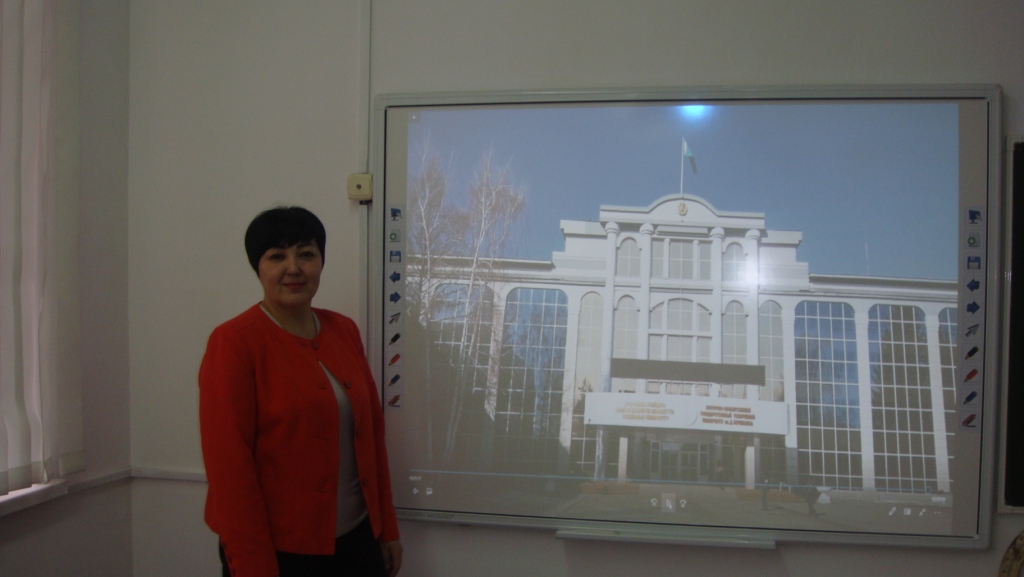 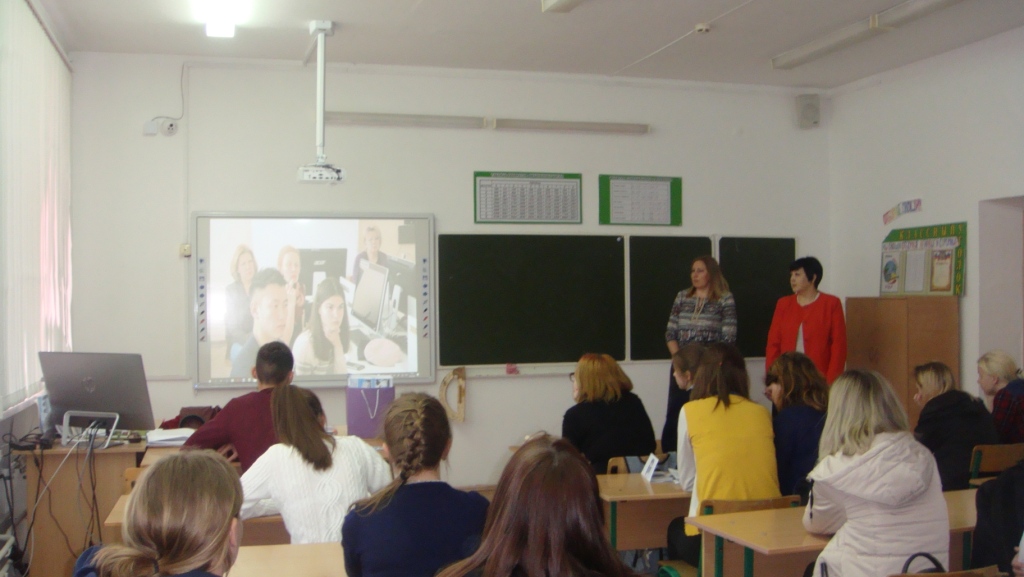  19.04.2019 Ученики 10-х классов  приняли участие  в районном мероприятии «День призывника». На мероприятии ученики ознакомились с многообразием военных профессий.   19.04.2019 ученики 7-10 классов приняли участие в  проекте «Урок цифры. Управление проектами».  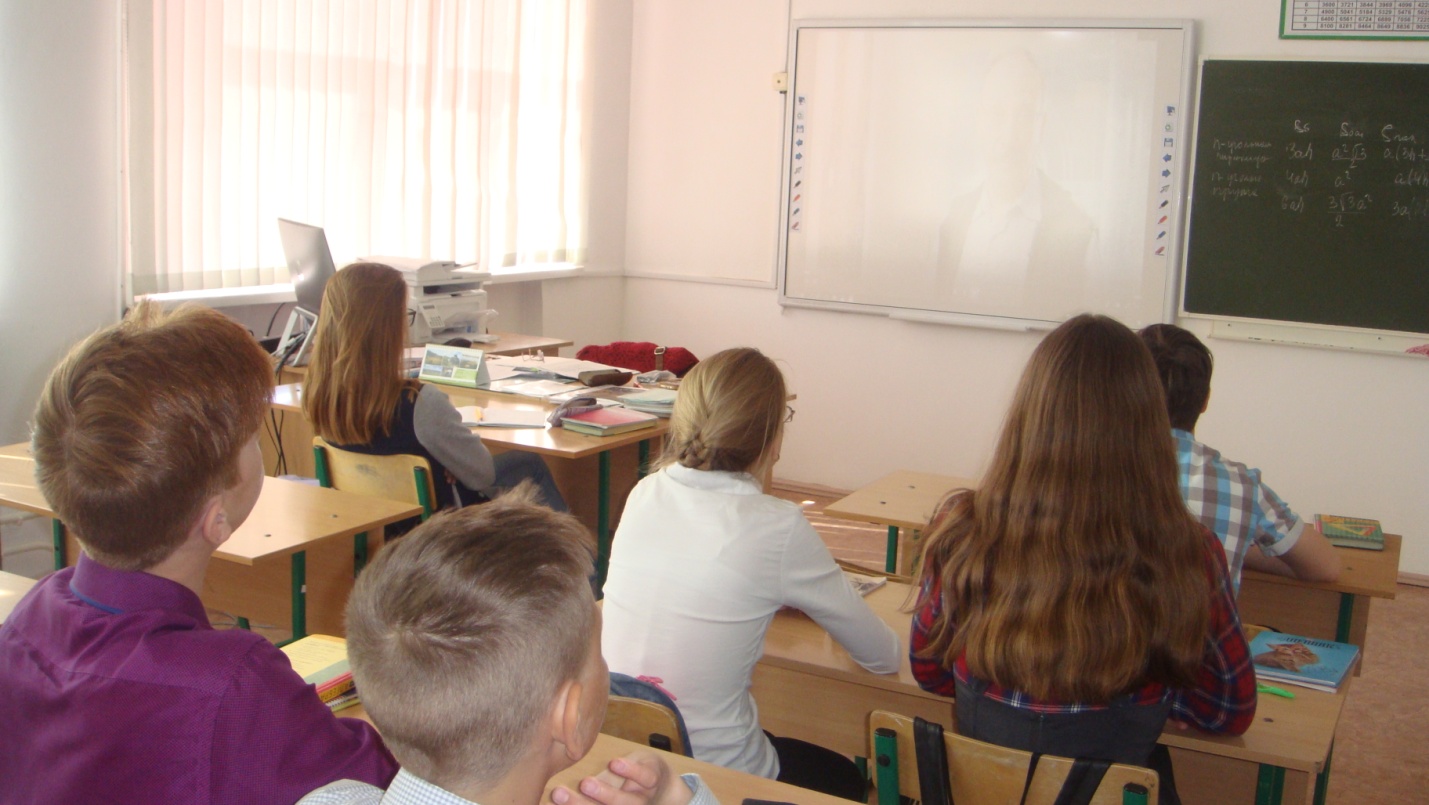 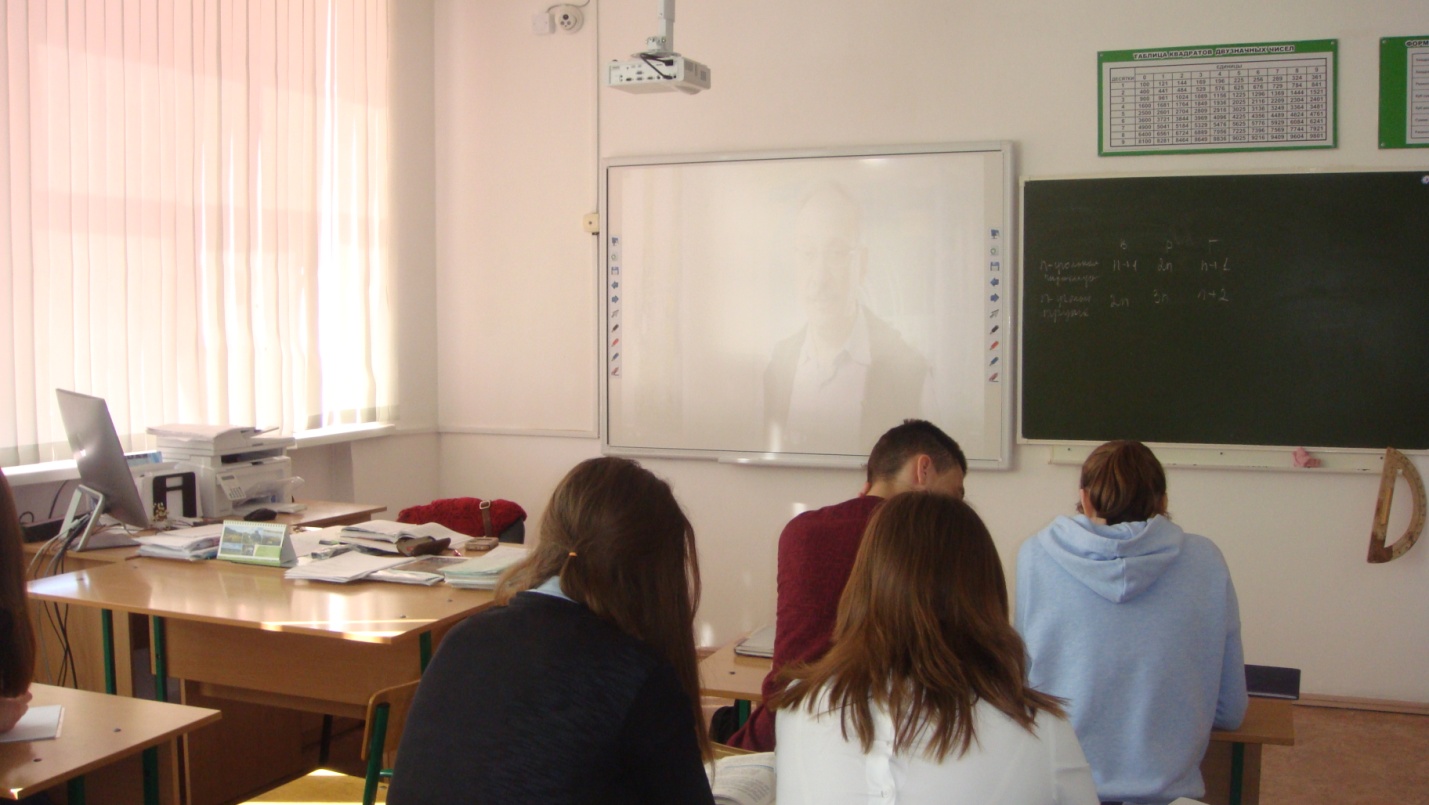 24.04.2019 ученики 7-11 классов приняли участие в муниципальной олимпиаде  по информатике «Пользователь ПК». Урок цифры и олимпиада по информатике ориентированы на профессии связанные с информационными технологиями, повышают мотивацию и формируют осознанный интерес обучающихся к предмету информатики и ИКТ.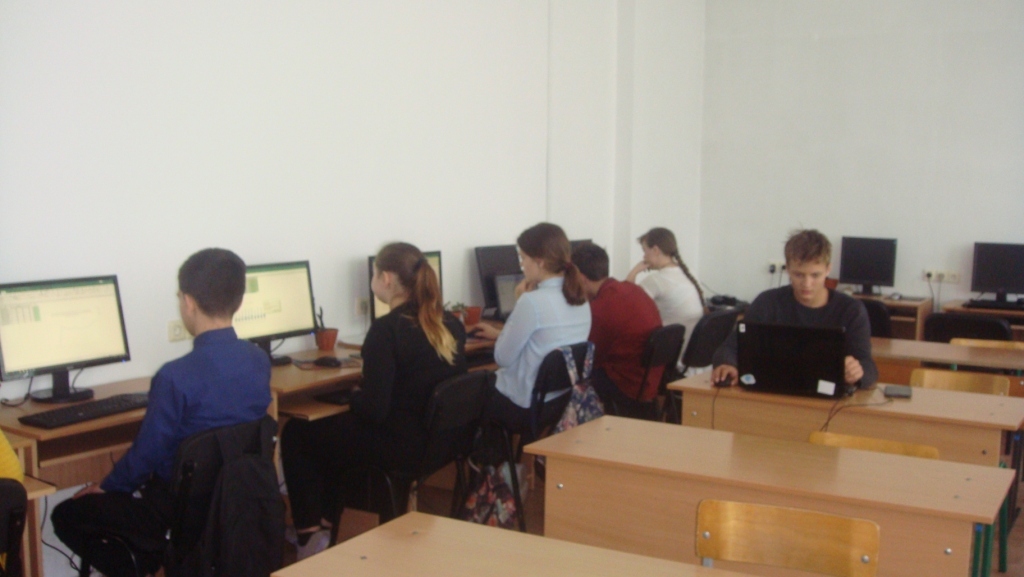 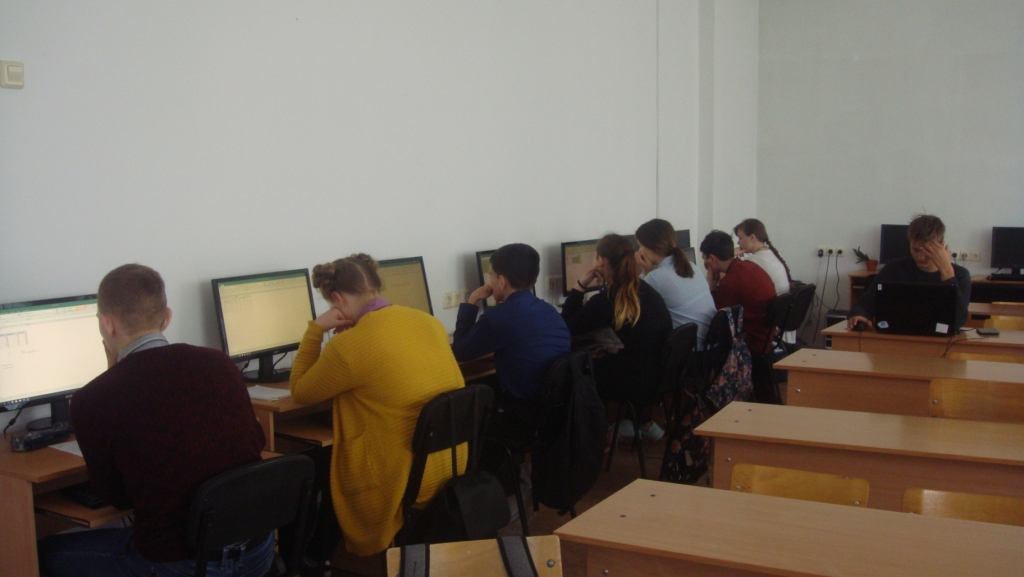 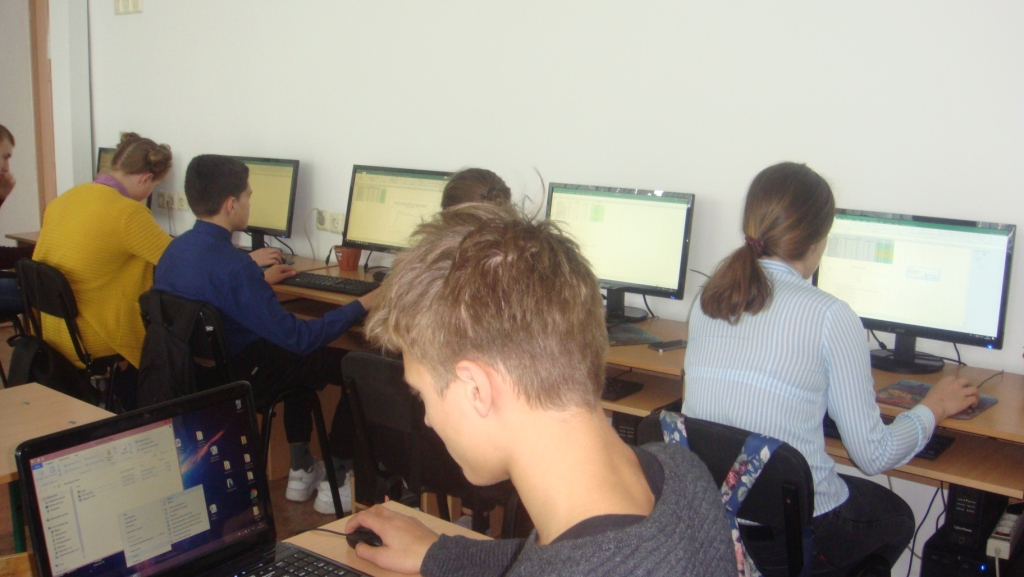 25.04.2019  в МБОУ  «Змеиногорская СОШ с УИОП»  состоялась конференция по защите индивидуальных проектов обучающихся 10 класса. На конференции ученики 10 класса продемонстрировали свои исследовательские навыки, интеллектуальные способности  и предпочтения в изучении школьных  предметов. Н конференции представлены не только проекты по предметам, но и социальные и межпредметные  проекты. Такая работа ориентирует учеников к будущей профессии, выявляет их склонности, помогает определиться с направлением подготовки к экзаменам в 11 классе.  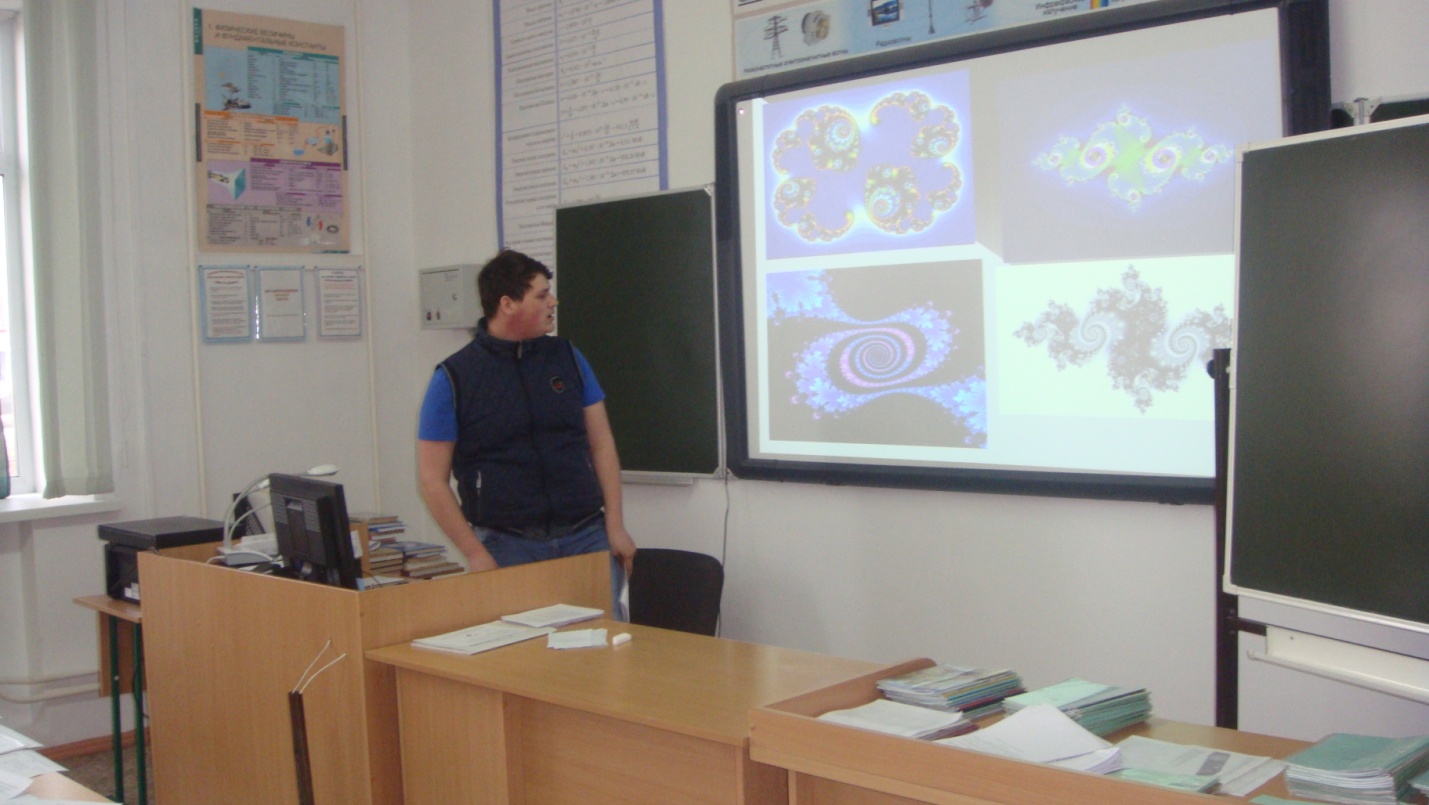 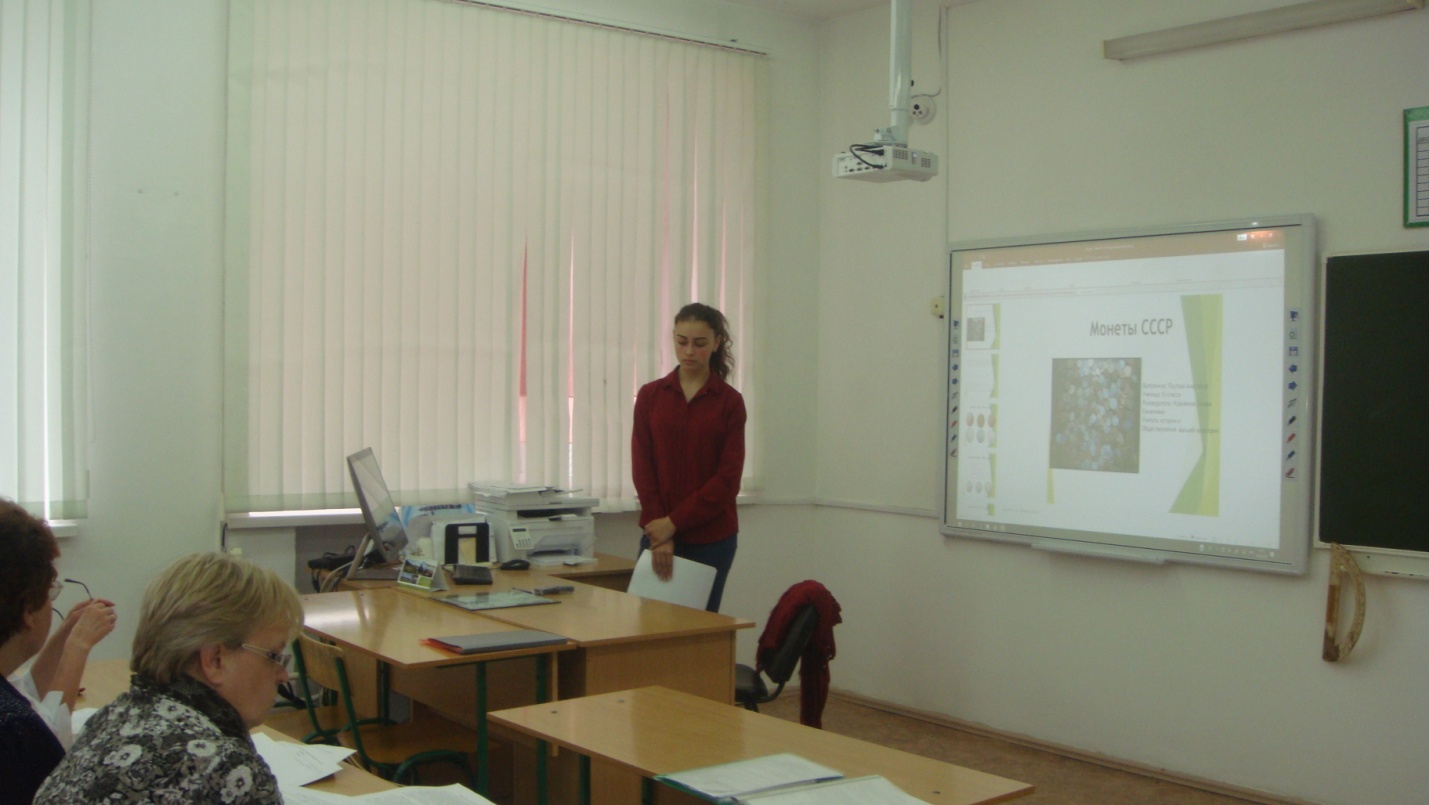 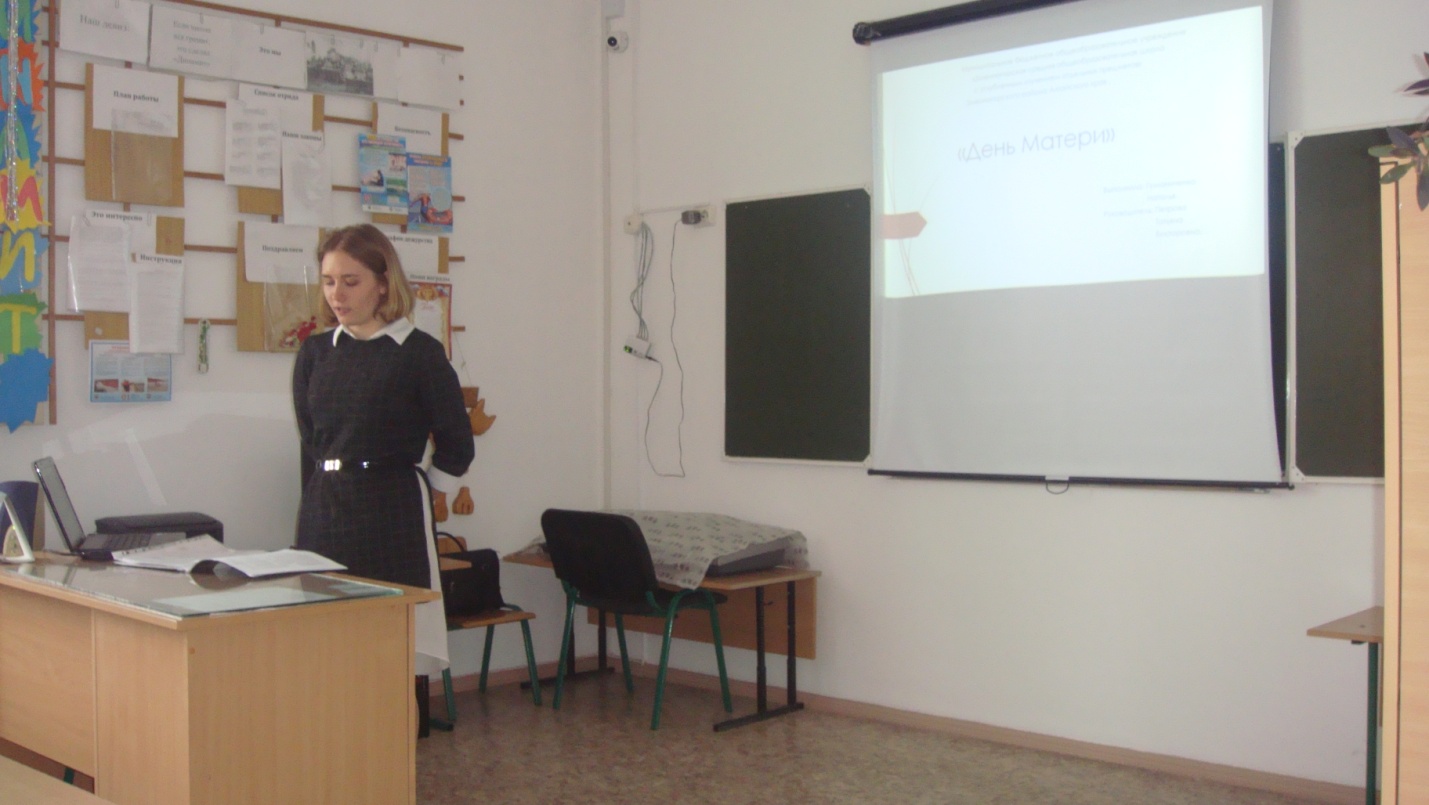 22 апреля   для  ученики  10-11 классов   стали участниками   деловой игры «Лабиринт выбора».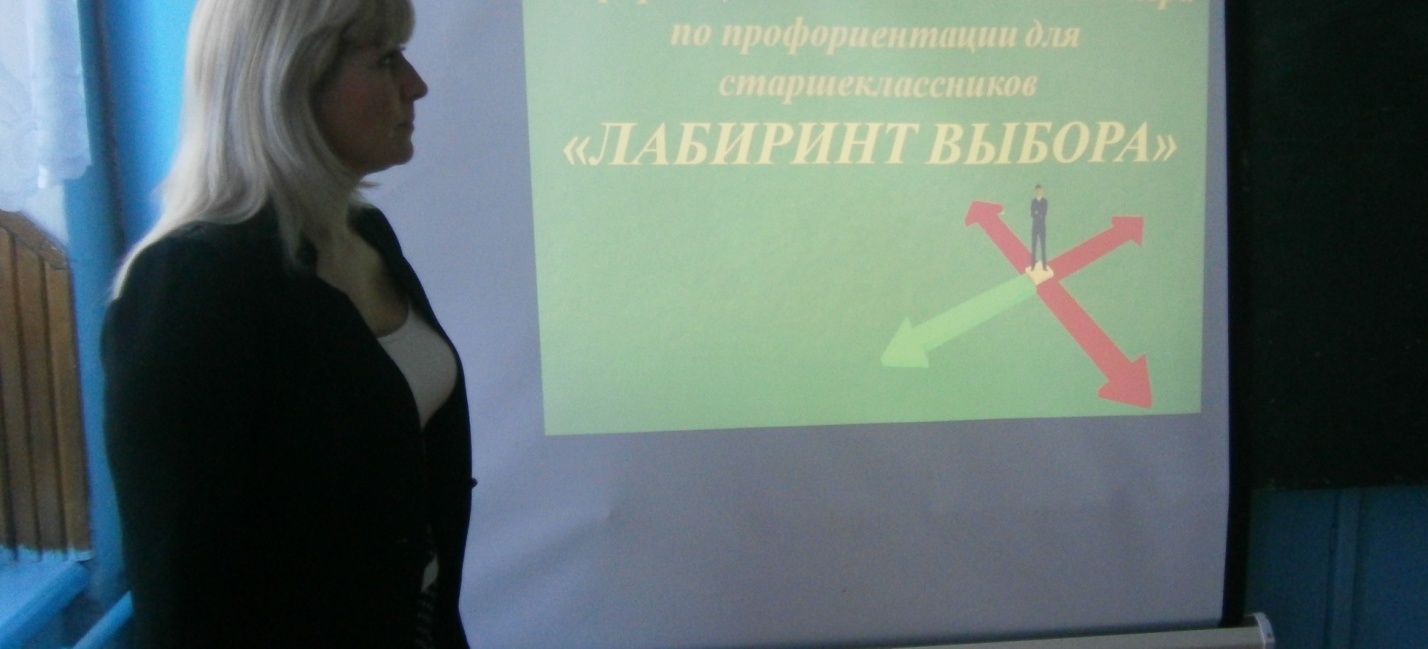 Девизом  мероприятия  стали   слова древнего философа Сенека."Если человек не знает, к какой пристани он держит путь, для него ни один ветер не будет попутным". Ребята  со всей серьезностью приняли  правила игры: это доверительный стиль общения, искренность в общении, активное участие в происходящем, уважение к говорящему, и предполагаемые вам возможные жизненные обстоятельства.   Оценивали  готовность  будущих выпускников к самостоятельной жизни   эксперты  взрослой жизни, представление жюри. Учащиеся, которые уже сделали  нелегкий выбор профессии , рассказывали  о профессии  автослесаря,  дизайнера-модельера,  воспитателя и отвечали на довольно сложные вопросы :-А есть ли определенные требования к профессиональной подготовке? Что  нужно знать ?-Скажите, пожалуйста, а есть ли противопоказания по медицинским показателям?-Как ты думаешь, эта профессия востребована на рынке труда?-Ответьте пожалуйста, возможен ли карьерный рост выбранной вами профессии?-Как ты думаешь, есть ли у тебя способности для выбранной профессии? Подводя итоги  ребята  сделали  вывод, что выбор профессии- это миллион терзаний и сомнений. И не в коем случае, нельзя полагаться на гороскопы. Самое главное, следует помнить, что окончательный выбор только за вами, ибо, выбирая профессию, вы выбираете судьбу. Профессия должна приносить удовольствие и обеспечивать максимальную реализацию ваших возможностей.Кроме этого ребята получили   рекомендации  по выбору профессии.Рекомендации по выбору профессии:1. Каждый сам выбирает профессию, и если сам ошибается, то сам должен учиться на своих ошибках, решать и поступать по-своему.2. Изучайте профессию и все, что с ней связано. Обратите внимание на потребности, престижность, зарплату будущей профессии.3. Определитесь, что вы можете и позволит ли ваше здоровье работать по выбранной профессии.4. Помните, на вашем пути могут быть трудности, спланируйте пути и средства преодоления трудностей.5. Для достижения цели вам надо много учиться, работать, думать.           23 апреля  в рамках  Недели  финансовой грамотности  и   профориентационной  работы  ребята 10-11 классов   встречались с Натальей Анатольевной  Латышковой,  начальником отдела УФК по Алтайскому краю 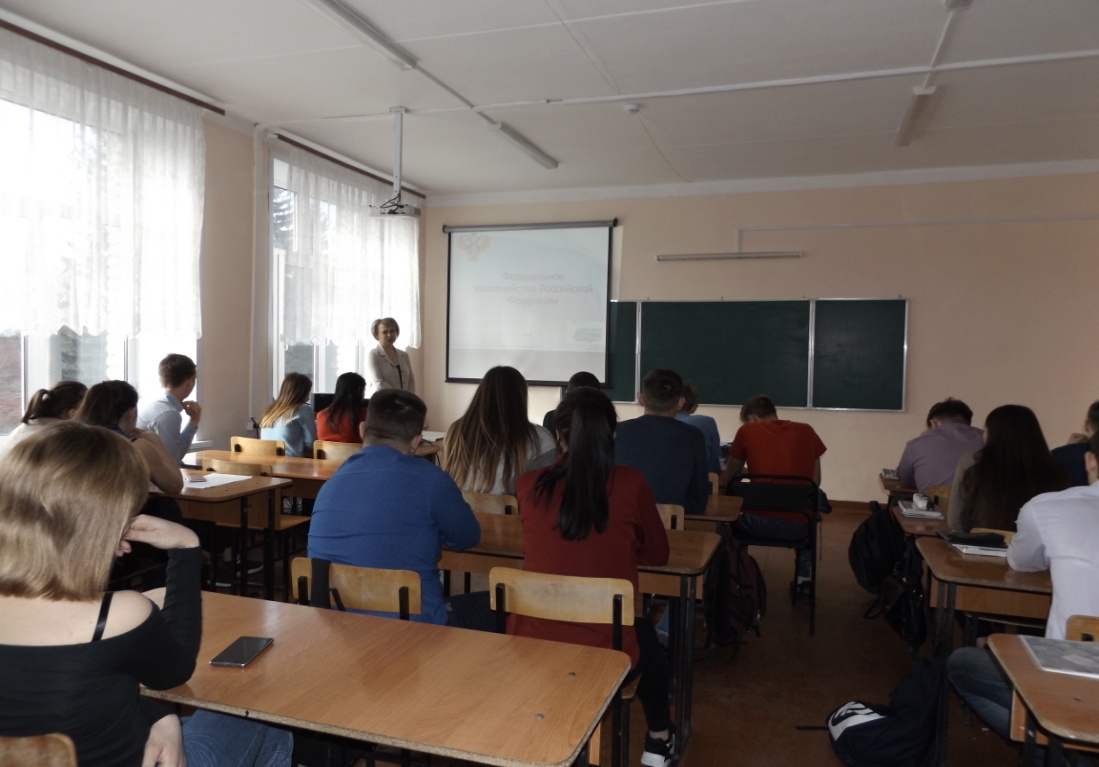           Наталья Анатольевна  познакомила  ребят   с историей Казначейского дела со времен Петра I до современного этапа,  подробно рассказала   о современной   профессии   контролера-ревизора,   о том, как происходит осуществление и контроль за исполнением бюджета РФ,   контроль за поступлением и использованием   внебюджетных   средств.           Наталья Анатольевна ответила на вопросы ребят: – Почему Вы выбрали эту профессию?В школе мне нравился предмет математика, я люблю считать, решать задачи, делать расчеты, поэтому я получила финансово-экономическое образование .– Чем Вас привлекает Ваша профессия?Мне нравится работать по профессии, потому что мне интересно общение с людьми, быть в курсе всех событий происходящих у нас в районе.– Что является самым сложным в Вашей профессии?Самое сложное в моей работе - это очень большой объем работы, мало времени, постоянные изменения в законодательстве, изменения в порядке финансирования, изменения в программном комплексе.– Довольны ли Вы, что выбрали когда-то эту профессию?В большей степени наверное довольна, так как не могу представить себя в другой сфере.– Кому бы Вы могли порекомендовать свою профессию?Свою профессию могу порекомендовать тем, кому интересны экономика, математика, кто интересуется правом, кому интересна деятельность органов местного самоуправления.– О чем бы Вы хотели предупредить тех, кто собирается получить такую же профессию как у Вас?Хочу предупредить, что профессия требует внимательности и точности, в ней нужно знать не только экономику и математику, но и структуру органов власти, их функции и полномочия.– Сложно ли было освоить Вашу профессию? Какое образование нужно получить для этого?Для всех, наверное, по-разному, для меня несложно. Образование нужно получать высшее финансово-экономическое.– Нужны ли какие-то особые качества человеку, который решил стать специалистом в этой области?Человек, который хочет стать специалистом в этой области, должен быть очень ответственным, исполнительным и внимательным.– Приносит ли Ваша профессия хороший доход?Доход средний, хотелось бы больше. Но, во всяком случае, это зависит от места работы. В городе по этой профессии есть возможность получать более высокую зарплату.– Бывают ли на Вашей работе экзамены, аттестации?Да, у нас бывает аттестация, которая у нас проводится один раз в три года, проверяется соответствие занимаемой должности.– Приносит ли Ваша работа пользу людям?Мы исполняем основной финансовый документ района - бюджет, мы финансируем все бюджетные и казенные учреждения района.– Хотели бы Вы сейчас сменить свою профессию?Наверное, уже сложно, так как для другой профессии должно быть соответственно другое образование.– Используются ли у Вас на работе современные технологии?Да, мы  используем  современные  информационные  технологии в сфере финансов. Кроме этого, Казначейство РФ является оператором  нескольких общероссийских сайтов.  И, конечно, как и все  пользуемся сетью Интернет, электронной почтой, различными программными комплексами. – Эта работа вредит Вашему здоровью?Наверное,  да, приходится 8 часов сидеть в одном положении за компьютером, а с другой стороны эта работа не представляет угрозы  для жизни.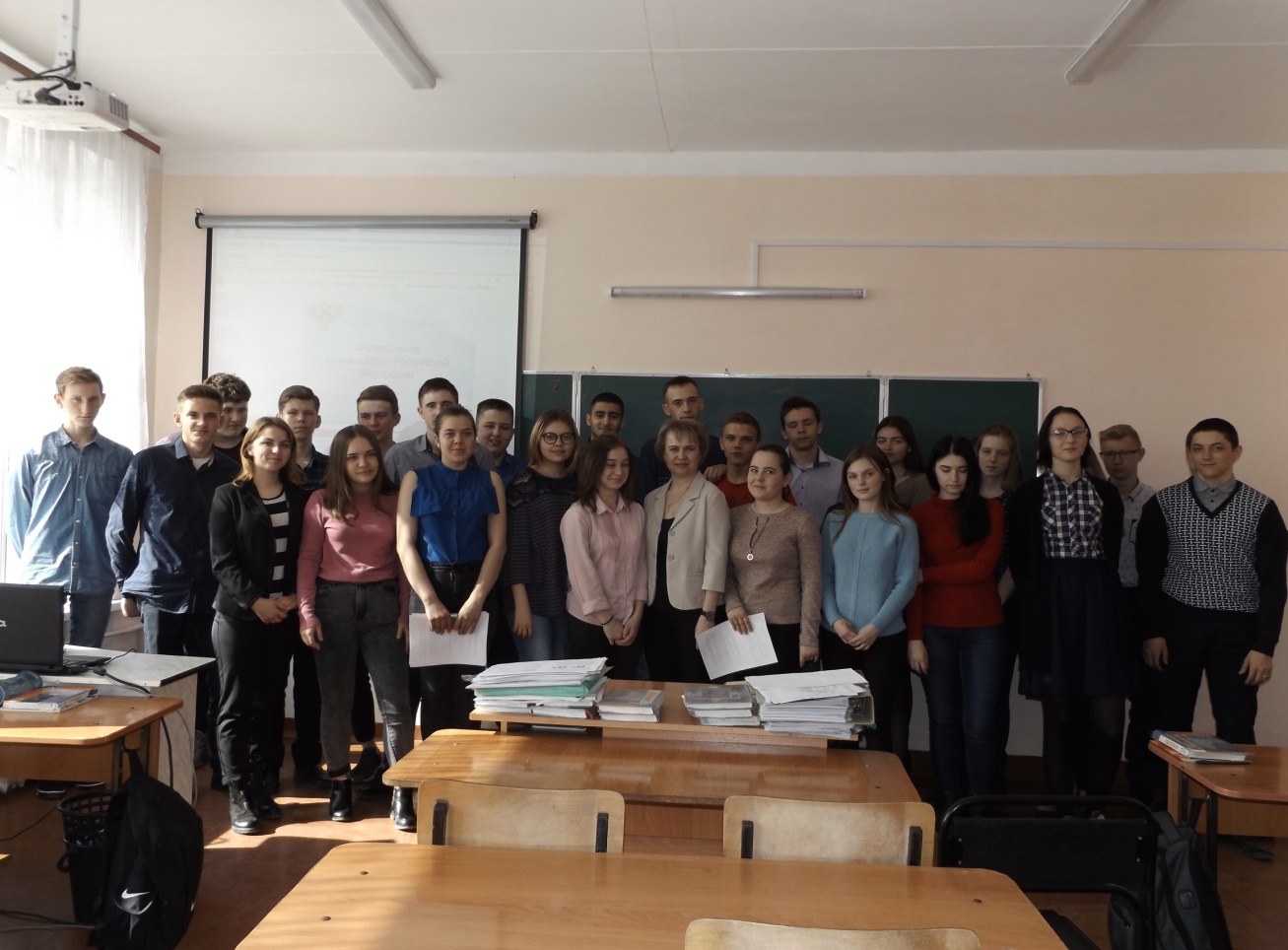           В рамках  недели   Финансовой грамотности, недели профориентационной работы     один из классных часов в  7 классе   МБОУ «Саввушинская СОШ»  был посвящен теме налогов, где ребята   смотрели интересный и познавательный мультфильм, из которого узнали: для чего нужны налоги и на что они расходуются,  что будет, если их не платить.
       На следующий день    ребята  отправились в Налоговую инспекцию нашего города. Начальник отдела регистрации, учета и работы с налогоплательщиками   Руденко  Нина Михайловна рассказала  об истории происхождения налогов и для чего они нужны, познакомила  с организацией работы налоговой службы в городе, о  специфике  работы   таких  отделов налоговой инспекции   как  отдел  работы с налогоплательщиками, камеральных проверок, выездных проверок, урегулирования задолженности, правового и другие.   Работа специалистов каждого отдела имеет определенные особенности и трудности,   требует особых знаний и умений. Также   ребята  получили ответы   на интересующие   их   вопросы. Теперь  ребята  знают, какие отделы существуют в налоговой инспекции и в чем заключается их работа.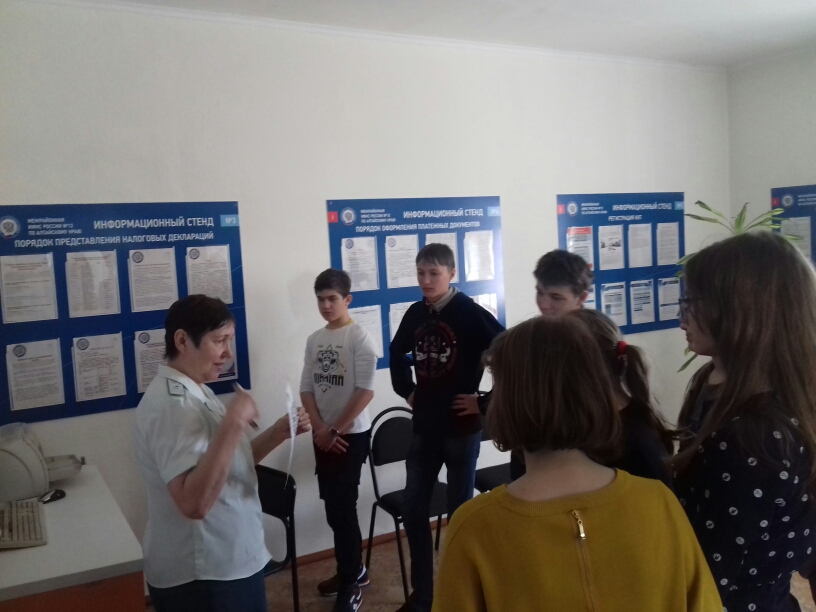 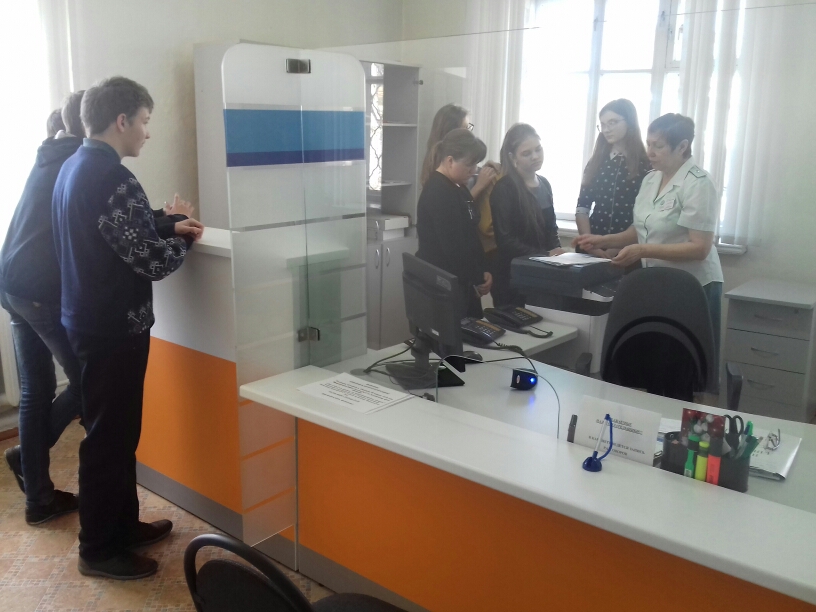 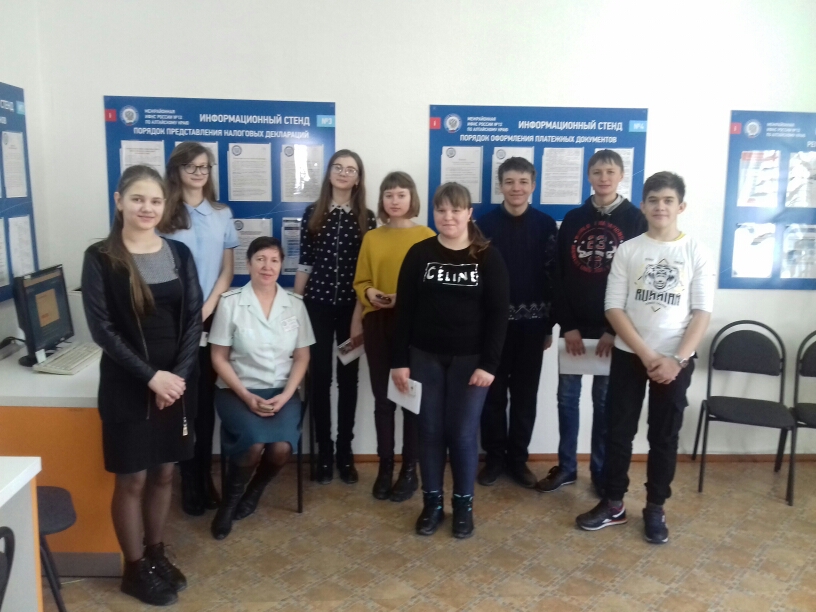 